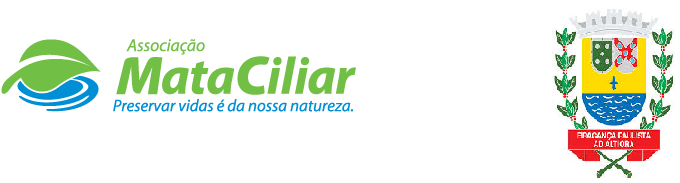 RELATÓRIO RECEBIMENTO DE ANIMAIS JANEIRO DE 2022Fauna Silvestre recebida pelo CRAS - AMC proveniente do Município de BRAGANÇA PAULISTA.Data:	     /      /                                                            Assinatura:                                         RGDATA DE ENTRADANOME POPULARNOME CIENTÍFICO3630101/01/2022Corujinha-do-matoMegascops choliba3632804/01/2022Ouriço caicheiroSphiggurus vilosus3635304/01/2022Ave não identificada-3635404/01/2022Gambá-de-orelha-pretaDidelphis aurita3635504/01/2022Gambá-de-orelha-pretaDidelphis aurita3650613/01/2022Periquitão maracanãPsittacara leucophthalmus3650713/01/2022Teiú3650813/01/2022Periquitão maracanãPsittacara leucophthalmus3650913/01/2022Periquitão maracanãPsittacara leucophthalmus3651013/01/2022Periquitão maracanãPsittacara leucophthalmus3651113/01/2022PardalPasser domesticus3651914/01/2022BacurauCaprimulgidae3657318/01/2022PardalPasser domesticus3661320/01/2022Periquitão maracanãPsittacara leucophthalmus3661420/01/2022Periquitão maracanãPsittacara leucophthalmus3661520/01/2022Periquitão maracanãPsittacara leucophthalmus3661620/01/2022Periquitão maracanãPsittacara leucophthalmus3661720/01/2022Periquitão maracanãPsittacara leucophthalmus3661820/01/2022Periquitão maracanãPsittacara leucophthalmus3661920/01/2022Periquitão maracanãPsittacara leucophthalmus3662020/01/2022Periquitão maracanãPsittacara leucophthalmus3662120/01/2022RolinhaColumbina sp.3662220/01/2022Gambá-de-orelha-preta GOPDidelphis aurita3662320/01/2022Gambá-de-orelha-preta GOPDidelphis aurita3666422/01/2022Periquitão maracanãPsittacara leucophthalmus3666522/01/2022Periquitão maracanãPsittacara leucophthalmus3666622/01/2022Periquitão maracanãPsittacara leucophthalmus3666722/01/2022Periquitão maracanãPsittacara leucophthalmus3666822/01/2022Periquitão maracanãPsittacara leucophthalmus3666922/01/2022Periquitão maracanãPsittacara leucophthalmus3667022/01/2022Gambá-de-orelha-branca GOBDidelphis albiventris3667122/01/2022Gambá-de-orelha-branca GOBDidelphis albiventris3667222/01/2022Gambá-de-orelha-branca GOBDidelphis albiventris3667322/01/2022Gambá-de-orelha-branca GOBDidelphis albiventris3667422/01/2022Gambá-de-orelha-branca GOBDidelphis albiventris3667522/01/2022Gambá-de-orelha-branca GOBDidelphis albiventris3672225/01/2022Periquitão maracanãPsittacara leucophthalmus 3672325/01/2022Periquitão maracanãPsittacara leucophthalmus 3674827/01/2022RolinhaColumbina sp.3674927/01/2022Periquitão maracanãPsittacara leucophthalmus 3675027/01/2022Periquitão maracanãPsittacara leucophthalmus 3675127/01/2022Periquitão maracanãPsittacara leucophthalmus 3675227/01/2022Gambá-de-orelha-branca GOBDidelphis albiventris3677729/01/2022Periquitão maracanãPsittacara leucophthalmus3677829/01/2022Periquitão maracanãPsittacara leucophthalmus3677929/01/2022Quiri-quiriFalco sparverius3678029/01/2022JacuPenelope obscuraTOTAL47 ANIMAIS47 ANIMAIS47 ANIMAIS